Herroepingsformulier retour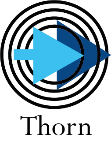 Het kan helaas voorkomen dat het product niet conform verwachting is of niet past. Je kunt de koopovereenkomst annuleren, retour sturen of ruilen met dit herroepingsformulier onder onze algemene voorwaarden. Voeg ALTIJD dit formulier toe. Afhandeling kan zonder dit formulier vertragen.Let op: indien een artikel niet lijkt te passen of monteerbaar lijkt te zijn, is te adviseren eerst contact met ons op te nemen. Onze ervaring is dat het regelmatig onwetendheid is en wellicht dat we je alsnog hierbij kunnen helpen.Tel: 0682203197Stuur je retour rechtstreeks naar ons magazijn: Thornwood NederlandVan Houweningepark 71671 CK MedemblikNederlandJe bent zelf verantwoordelijk voor de retourzending, dus pak deze goed in en in de originele verpakking.Opmerkingen retour/ruiling:Datum en ondertekening klant:Bijlage herroepingsprocedure en voorwaardenAls een artikel niet aan je verwachting voldoet kun je zonder opgave van reden binnen 30 dagen retour sturen of ruilen. Je ontvangt na ontvangst van de retour het aankoopbedrag terug en onze verzendkosten (als deze zijn berekend). Meld VOORAF je retour of omruiling via retour@thornwood.nl om deze snel te laten verlopen:LET OP: Beschadigde producten zijn van retour uitgesloten:De onderstaande punten geven nadere info om in acht te nemen voor je retour of ruiling:De bedenktijd is 30 dagen na bezorging.De retourzending dient binnen 14 dagen te zijn ontvangen op ons adres, nadat de melding van retour/ruiling is gedaan.Tijdens de bedenktijd dien je zorgvuldig om te gaan met het product en de verpakking. Het is toegestaan het product in die mate uitpakken of te gebruiken voor zover dat nodig is om te kunnen beoordelen of je het product wenst te behouden. Indien je van je herroepingsrecht gebruik maakt, kun je het product met alle geleverde toebehoren - in de of met de originele staat en verpakking aan ons retourneren (originele verpakking wel altijd mee retour sturen).Indien een artikel is beschadigd of gebruiks-/montagesporen heeft, wordt een retour niet geaccepteerd en volgt geen restitutie van de (volledige) aanschafwaarde. Wij zullen u informeren welke kosten wij in rekening zullen brengen on de produkten weer in een verkoopbare staat te brengen.  Het artikel blijft eigendom van de klant.Terugbetaling bij retouren inclusief onze eventuele verzendkosten geschiedt normaal binnen 1-3 werkdagen na ontvangst retour. De wettelijke uiterlijke termijn is 14 dagen. Voor de verzendkosten geldt dit alleen als de zending volledig retour komt (bij meerdere artikelen). Aan de terugbetaling zijn uiteraard verder geen kosten aan verbonden.Indien je bestelling oorspronkelijk gratis is verzonden en het totale orderbedrag komt door de retour onder de €300,00 (drempelbedrag voor gratis verzending), dan zullen de verzendkosten worden verrekend met het retourbedrag.Mocht door onze fout een verkeerd artikel zijn geleverd, dan is ruiling tegen het juiste artikel gratis. Dit geldt mogelijk ook bij feitelijk onjuiste info op de webshop. Indien je van mening dat dit van toepassing is, dan kun je dit melden via retour@thornwood.nl . Je ontvangt dan informatie hoe je dit via ons kosteloos retour kunt sturen. Achteraf geclaimde verzendkosten zonder eerder overleg worden niet vergoed. Is ruiling niet gewenst, dan wordt de zending als een normale retour afgehandeld.Hou rekening met het volgende voor retouren vanuit Belgie. Maximaal worden € 8,50 vergoed en verstuur de retour in Belgie via PostNL (www.postnl.be).AantalArtikelnr.OmschrijvingActie:In te vullen door Thornwood Nederland:Conditie retour:	[   ] AkkoordIn te vullen door Thornwood Nederland:Conditie retour:	[   ] AkkoordBedrag retour te betalen:€ 	_Paraaf medewerker:[   ] Niet compleet[   ] BeschadigdCreditnota: